Socialdepartementet
Diarienr S2020/05758/SOFRemissvar på departementspromemorian Stärkt barnrättsperspektiv för barn i skyddat boende – förslag till bestämmelser rörande bl.a. omedelbar placering, sekretess och skolgång (Ds 2020:16)Sammanfattning av promemorians innehållPromemorian innehåller kompletterande förslag till betänkandet Ett fönster av möjligheter – stärkt barnrättsperspektiv för barn i skyddat boende (SOU 2017:112). Förslagen gäller lagstiftning för att ge socialnämnden befogenhet att omedelbart kunna placera ett barn i skyddat boende tillsammans med en vårdnadshavare när det saknas samtycke från den andra vårdnadshavaren. Det föreslås också möjlighet till sekretess hos kommuner och regioner för adresser till skyddade boenden samt tydliggörande gällande elevers rätt till skolgång när de vistas i skyddat boende.  Visions synpunkterVision välkomnar promemorians förslag om förstärkt barnrättsperspektiv för barn i skyddat boende och tillstyrker förslagen. Vision anser att förslagen med utgångspunkt från ett tydligt barnrättsperspektiv möjliggör akuta åtgärder i form av omedelbar placering i skyddat boende till skydd och stöd för barnet. Det kan bidra positivt till att minska de negativa effekter som upplevelser av våld kan ha på barns psykiska och fysiska hälsa på såväl kort som lång sikt. En placering innebär alltid att en utredning inleds och att en bedömning av barnets behov av skydd och stöd , vilket ökar rättssäkerheten i dessa fall då det för närvarande ofta inte tas något placeringsbeslut gällande barnet. Förslagen bidrar även till att säkerställa möjligheten till utbildning för elever i skyddat boende. Förslagen  kommer även bidra till en ökad tydlighet i handläggningsprocessen för socialsekreterarna. 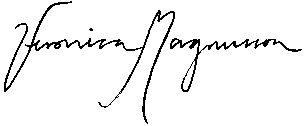 Veronica Magnusson, förbundsordförande VisionDatum: 